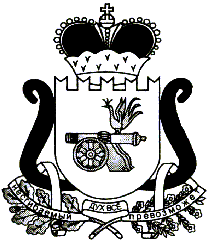 АДМИНИСТРАЦИЯ   МУНИЦИПАЛЬНОГО ОБРАЗОВАНИЯ«ЕЛЬНИНСКИЙ  РАЙОН» СМОЛЕНСКОЙ ОБЛАСТИП О С Т А Н О В Л Е Н И Е от  _____________2018  № ______г. ЕльняАдминистрация муниципального образования «Ельнинский район» Смоленской областип о с т а н о в л я е т:1. Внести в муниципальную программу «Управление имуществом и земельными ресурсами муниципального образования «Ельнинский район» Смоленской области на 2015-2020 годы», утвержденную постановлением Администрации муниципального образования «Ельнинский район» Смоленской области от 27.01.2015 № 32 (в редакции постановлений от 29.05.2015 № 223, 09.07.2015 № 264, 17.11.2015 №443, 31.12.2015 №679, 15.02.2016 № 100, 21.09.2016 №933, 14.10.2016 №1027, от 16.12.2016 №1225, от 26.12.2016 №1269, от 17.01.2017 №26, от 17.11.2017 №810, от 14.03.2018 №194) следующие изменения:- в паспорте программы позицию «Объемы ассигнований муниципальной программы (по годам реализации и в разрезе источников финансирования)» изложить в следующей редакции:- раздел 4 «Обоснование ресурсного обеспечения муниципальной программы» изложить в следующей редакции:«Объем финансирования  программы за счет  бюджета муниципального образования «Ельнинский район» Смоленской области  составляет  1906,4 тыс.рублей, в том числе:в  2015 году -382,5 тыс.рублей;в 2016 году - 313,0 тыс.рублей;в 2017 году - 240,9 тыс.рублей;в 2018 году - 170,0 тыс.рублей;в 2019 году - 400,0 тыс.рублей;в 2020 году -  400,0 тыс.рублей.».- Мероприятие 3. Обеспечение обслуживания, содержания и распоряжения объектами муниципальной собственности муниципального образования «Ельнинский район» Смоленской области изложить в следующей редакции:2. Контроль за исполнением настоящего постановления возложить на заместителя Главы муниципального образования «Ельнинский район» Смоленской области С.В. Кизунову.Глава муниципального образования «Ельнинский район» Смоленской области 				Н.Д. МищенковОбъемы ассигнований муниципальной программы (по годам реализации в разрезе источников финансирования)Объем финансирования  программы за счет  бюджета муниципального образования «Ельнинский район» Смоленской области  составляет  1906,4 тыс.рублей, в том числе:в 2015 году -382.5 тыс.рублей;в 2016 году - 313,0 тыс.рублей;в 2017 году – 240,9 тыс.рублей;в 2018 году - 170,0 тыс.рублей;в 2019 году - 400,0 тыс.рублей;в 2020 году - 400,0 тыс.рублей.33.2.Ремонт помещений в здании Администрацииотдел экономического развития, прогнозирования, имущественных и земельных отношений	мместный бюджет240,8     95 0090240,8950000хххххххххххххИтого по основному мероприятию 3 муниципальной программыИтого по основному мероприятию 3 муниципальной программыИтого по основному мероприятию 3 муниципальной программыИтого по основному мероприятию 3 муниципальной программы310,89500240,89570,000хххххх